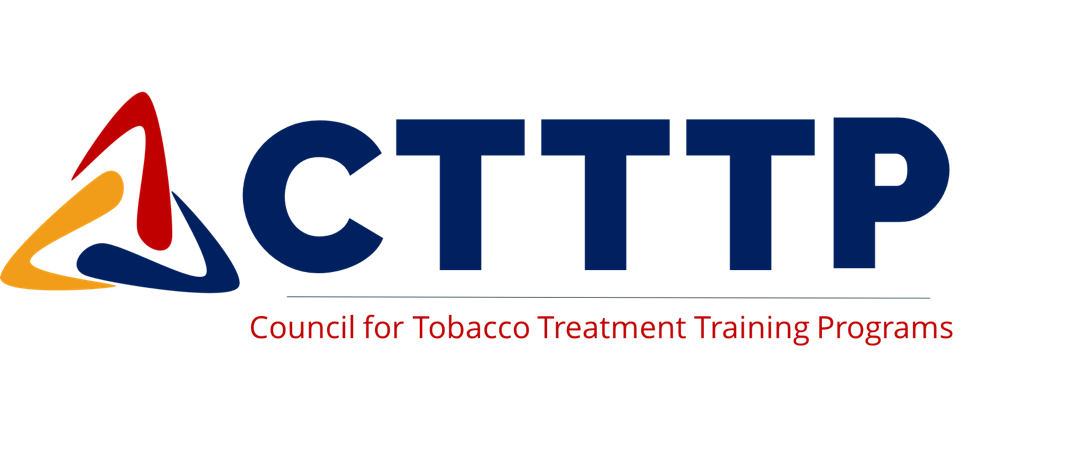 Council for Tobacco Treatment Training Programs
[Program Name] Application for Program Accreditation
DateTABLE OF CONTENTS
Application Instructions…………………………………………………………………………………..…  3Benefits & Responsibilities of Accreditation…………………………………………………………………4Pending Accreditation Policy………………………………………………………………………………... 5Required Information………………………………………………………………………………………... 6Statement of Understanding…………………………………………………………………………………  9Competency Areas with Minimum Required Hours………………………………………………………... 10Tobacco Treatment Specialist Core Competencies …………………………………………………………11Five-Year Program Goals and Objectives ……………………………………………………………….….22APPLICATION INSTRUCTIONS
Please review the entire application. If there is a section of the application that is unclear, please email info@ctttp.org for clarification.Applications are confidential and are reviewed by the Council for Tobacco Treatment Training Programs Board of Councilors. The review process may result in approval or a request for clarification, additional information, and/or identification of deficiencies that need to be addressed prior to approval.Please maintain a copy of your approved application. Accredited programs must complete annual reports and re-accreditation applications every five years. Application Completion GuidelinesAll application materials must be submitted in two formats: 1) electronically as a PDF portfolio; and 2) mailed as a hard copy in a three-ring binder with tabs for each exhibit. Both submissions must contain the complete application, including all program information and forms. The program must submit the application fee at the time of application submission. Checks may be mailed to Board of Councilors of the Council for Tobacco Treatment Training Programs
2424 American Lane, Madison, WI 53704 or CTTTP can process a credit card by calling our office at 608-443-2468 x153.
Documentation, with appropriate page numbers and references noted, must be provided for each required competency area/skill set. 
Documents in electronic format should be sent to info@ctttp.org. 
Documents in a three-ring binder and the application fee should be mailed to:

Board of Councilors of the Council for Tobacco Treatment Training Programs
2424 American Lane, Madison, WI 53704Fee Table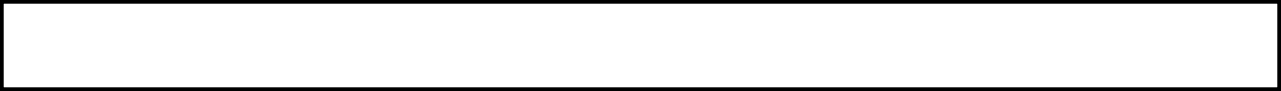 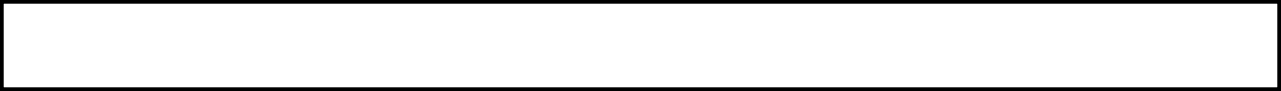 Benefits & Responsibilities of AccreditationBenefitsAccreditation is an important source of external validity for your program. Accredited status means that your program was thoroughly reviewed by a multidisciplinary panel of international experts who agree that your program meets the standards put forth by experts in the field. Accreditation is valid assurance of quality control and will make your program more attractive to potential trainees. Accreditation will also make your trainees more marketable. Once accredited, your trainees are eligible to apply for the national credential (www.nadaac.org/NCTTP ). Accreditation provides your program with a number of other benefits including:Promotion of your program as one of the Council-accredited programs on the Council website and other Council marketing activities.Assistance in the provision of training and the management of the training program.A strong voice in the maintenance and revision of the Tobacco Treatment Specialist Core Competencies and skill sets.Avenues for promoting any continuing education opportunities developed by your program. Free six-month ATTUD membership that you can provide to all trainees. ResponsibilitiesTo maintain accreditation, there are a few reporting requirements:Annual ReportEach year while your program is accredited, CTTTP requires an Annual Report which will outline any substantial changes in your program and provide an opportunity for reflection on the past year. The CTTTP Executive Office will send your program a reminder and the required forms to the designated program contact person 60 days prior to your program’s deadline, but the annual report form is available at any time upon your request. An Annual Report will be due after Year 1, 2, 3 and 4.Annual Accreditation fee of $1000 due with report submission
Re-accreditation:After Year 5 of your accreditation, you will need to complete a Re-accreditation ApplicationThe annual Accreditation fee of $1000 is due with the re-accreditation application submission
Minimal Data Set (due in January each year regardless of the due date of your Annual Report)Part A:
CTTTP requires that programs report specific characteristics of their trainees (e.g., demographics, profession, etc.) in a de-identified data set. The characteristics to be collected and the response options are provided to all newly accredited programs.Part B:
In the beginning of each year, CTTTP requires each program report number of Tobacco Treatment Specialists who completed the Tobacco Treatment Specialist training from January 1 – December 31 of the previous year.Pending Accreditation PolicyPending Accreditation PolicyOverview:For programs who are in the process of applying for Tobacco Treatment Specialist Program Accreditation, the Council may permit the training program to use the designation “Pending Accreditation by the Council for Tobacco Treatment Training Programs” and issue the Council-approved Training Completion Document. Approval will be for a limited time to enable the program to collect program evaluation data and complete their application for accreditation.  If the subsequent Councilor review of the Application for Program Accreditation determines that there are deficits in the training content, the training program must ensure that all participants trained during the Pending Accreditation period are provided the missing and / or recommended content.   To be considered programs must submit:Request for Pending Accreditation Status Application Accreditation Application fee Eligibility Criteria:  Pending Accreditation status will be granted when the program submits a request that meets the following criteria:Number and dates of trainings to be conducted during the Pending Accreditation period are clearly stated.These trainings must include the collection of trainee feedback to be used in the development of the New Program Accreditation application.Note: Only a limited number of trainings may be requested and must be completed within a specified time period.Preliminary workshop schedule, syllabus and/or description of the program to be conducted is included in the application and demonstrates clear attention to the Tobacco Treatment Specialist Core Competencies and Skill Sets.A clear plan is described to ensure that trainees who attend during the Pending Accreditation period will be provided with any updated content that is required following the Councilor review of the Application for Program Accreditation.The program submits the Accreditation Application Fee. Review and Approval Process: The Council Board of Directors will review the Request for Pending Accreditation Status Application and issue a determination about use of the Pending Accreditation status and issuance of the Training Completion Document for the specified trainings within two weeks of receipt of the Pending Accreditation request. The approval letter will include:The number and dates of trainings allowed to use Pending Accreditation status.The expiration date of the Pending Accreditation status. Due date of the Application for Program Accreditation, which will be 30 days from the expiration of the Pending Accreditation status. A template of the Council-approved Training Completion Document, including the signature of the Council President.Required InformationDescribe the program, including information about any influencing factors such as location (urban, rural, etc.), target treatment population, or other unique characteristics. Include a description of the flow of the program describing what a participant might expect in terms of classroom seat-time, time in break-out sessions, etc. Please attach an outline or syllabus corresponding to the program schedule.Provide a list of program faculty or instructors in alphabetical order by last name along with a statement from each describing his or her teaching qualifications. Please attach the curriculum vitae or resume for each individual  listed.Participant evaluation: Describe all assessment or evaluation tools used to evaluate participant knowledge of program content. How are learners assessed with regard to evidence-based pharmacotherapies? Describe the process for identifying and addressing participants who do not demonstrate sufficient command of the program content. Please provide a copy of all assessment instruments used.Indicate location of all references to your non-discrimination statements. The Council requires that the program not discriminate on the basis of race, gender, religion, or sexual orientation.Describe the process for inviting professionals who serve culturally and linguistically diverse populations to participate in the training program.Describe the facility or facilities in which the training is delivered. Are all facilities handicapped accessible?Describe how accommodations are made for people with various types of disabilities.Describe the grievance procedures and refund policy available to program participants.Describe the cancellation policy. Where is this detailed in the promotional materials?Provide a summary of participant evaluations of the program for at least one prior training.Tobacco Treatment Specialist Training Program Re-accreditationSTATEMENT OF UNDERSTANDING          As the Designated Contacts for [PROGRAM NAME], we acknowledge that all the information in this application is correct and accurate. In addition, we understand that we may be required to furnish additional information to the Board of Councilors for them to determine whether our program complies with accreditation requirements.TTS Core Competencies Minimum Hours Required to Address ContentThe table below indicates the minimum number of hours identified as necessary to cover each required competency area and the overall minimum number of hours required for a program to be considered for accreditation. Please list in the “Applying Program’s Hours” section the number of hours of instruction that participants in the applicant program receive and the total number of hours of instruction the program entails.Required Competencies and Skill Sets for TTS Program AccreditationInstructions:  Applicants must provide related page numbers and identifying references for each core competency by notating where each skill set is found in the submitted curriculum.Core  Competency 1: Tobacco Dependence Knowledge and Education Provide clear and accurate information about tobacco use, strategies for quitting, the scope of the health impact on the population, the causes and consequences of tobacco use.Required Skill Set:Describe the prevalence and patterns of tobacco use, dependence and cessation in the country and region in which the treatment is provided, and how rates vary across demographic, economic, and cultural subgroups.Utilize the findings of national reports, research studies, and guidelines on tobacco treatment.Explain the health consequences of tobacco use and benefits of quitting, and the basic mechanisms of the more common tobacco-induced disorders.Describe how tobacco dependence develops and be able to explain the biological, psychological, and social causes of tobacco dependence.Summarize and be able to apply valid and reliable diagnostic criteria for tobacco dependence.Describe the chronic relapsing nature of tobacco dependence, including typical relapse patterns and predisposing factors.Provide information that is gender, age, and culturally sensitive and appropriate to learning style and abilities.Identify evidence-based treatment strategies and the pros and cons for each strategy.Skill sets that are encouraged but not  required:Explain the role of treatment for tobacco use and dependence within a comprehensive tobacco control program.Explain the societal and environmental factors that promote and inhibit the spread of tobacco use and dependence.Be able to discuss alternative therapies such as harm reduction, hypnosis, acupuncture, and cigarette tapering.Demonstrate ability to access information on the above topics.Core Competency 2: Counseling SkillsDemonstrate effective application of counseling theories and strategies to establish a collaborative relationship, and to facilitate client involvement in treatment and commitment to change.Required Skill Set:Demonstrate effective counseling skills, such as active listening and empathy, that facilitate the treatment process.Demonstrate establishing a warm, confidential, and nonjudgmental counseling environment.Describe and demonstrate use of an evidence-based method for brief interventions for treating tobacco use and dependence, as identified in current guidelines.Describe the use of models of behavior change including motivational interviewing, cognitive therapy, and supportive counseling.Demonstrate the effective use of clinically sound strategies to enhance motivation and encourage commitment to change.Demonstrate competence in at least one of the empirically supported counseling modalities such as individual, group and telephone counseling.Core Competency 3: Assessment InterviewConduct an assessment interview to obtain comprehensive and accurate data needed   for treatment planning.Required Skill Set:Demonstrate the ability to conduct an intake assessment interview including:Tobacco use historyValidated measures of motivation to quitValidated measures for assessing tobacco use and dependenceCurrent challenges and barriers to attaining permanent abstinenceCurrent strengths to support abstinencePrior quit attempts including treatment experiences, successes, and barriersAvailability of social support systemsPreferences for treatmentCultural factors influencing making a quit attempt.Demonstrate the ability to gather basic medical history information and conduct a brief screening for psychiatric and substance abuse issues.Describe when to consult with primary medical care providers and make appropriate referrals before treatment planning is implemented.Describe the existing objective measures of tobacco use such as CO monitoring, and/or cotinine level assessments.Core Competency 4: Treatment PlanningDemonstrate the ability to develop an individualized treatment plan using evidence-based treatment strategies.Required Skill Set:In collaboration with the client, identify specific and measurable treatment objectives.Plan individualized treatments that account for patient assessment factors identified during the intake assessment and history gathering.Collaboratively develop a treatment plan that uses evidence-based strategies to assist the client in moving toward a quit attempt and/or continued abstinence from tobacco.Describe a plan for follow-up to address potential issues, including negative outcomes.Demonstrate the process to make referrals to other health care providers or to recommend additional  care.Core Competency 5: PharmacotherapyProvide clear and accurate information about pharmacotherapy options available and their therapeutic use.Required Skill Set:Describe the benefits of combining pharmacotherapy and counseling.Provide information on correct use, efficacy, adverse events, contraindications, known side effects, and exclusions for all tobacco dependence medications approved by national regulatory agencies.Identify information relevant to a client’s current and past medical, psychiatric, and smoking history (including past treatments) that may impact pharmacotherapy decisions.Provide appropriate patient education for therapeutic choices and dosing for a wide range of patient situations.Communicate the symptoms, duration, incidence, and magnitude of nicotine withdrawal.Describe the use of combinations of medications and higher dose medications to enhance the probability of abstinence.Identify possible adverse reactions and complications related to the use of pharmacotherapy for tobacco dependence, making timely referrals to medical professionals/services. Demonstrate ability to address concerns about minor and/or temporary side effects of these pharmacotherapies.Demonstrate ability to collaborate with other healthcare providers to coordinate the appropriate use of medications, especially in the presence of medical or psychiatric co-morbidities.Skill sets that are encouraged but not   required:Identify second-line medications and be able to find information about them as needed.Provide information about alternative therapies based upon recognized reviews of effectiveness, such as the Cochrane reviews and the USPHS Guidelines.Core Competency 6: Relapse PreventionOffer methods to reduce relapse and provide ongoing support for tobacco-dependent persons.Required Skill Set:Identify personal risk factors and incorporate into the treatment plan.Describe strategies and coping skills that can reduce relapse risk.Provide guidance in modifying the treatment plan to reduce the risk of relapse throughout the course of treatment.Describe a plan for continued aftercare following initial treatment.Describe how to make referrals to additional resources to reduce risk of relapse.Implement treatment strategies for someone who has lapsed or relapsed.   Core Competency 7: Diversity and Specific Health IssuesDemonstrate competence in working with population subgroups and those who have specific health issues.Required Skill Set:Provide culturally competent counseling.Describe specific treatment indications for special population groups (i.e., pregnant women, adolescents, young adults, elderly, hospitalized patients, those with co-morbid psychiatric conditions).Demonstrate an ability to respond to high-risk client situations.Make effective treatment recommendations for non-cigarette tobacco users.Describe recommendations for those exposed to environmental tobacco smoke pollution.Core Competency 8: Documentation and EvaluationDescribe and use methods for tracking individual progress, record keeping,    program documentation, outcome measurement, and reporting.Required Skill Set:Maintain accurate records utilizing accepted coding practices that are appropriate to the setting in which services are provided.Implement a protocol for tracking client follow-up and progress.Describe standardized methods of measuring recognized outcomes of tobacco dependence treatment for individuals and programs.Core Competency 9: Professional ResourcesUtilize resources available for client support and for professional education or consultation.Required Skill Set:Describe resources (web-based, community, quitlines) available for continued support for tobacco abstinence for clients.Identify community resources for referral for medical, psychiatric, or psychosocial problems.Name and use peer-reviewed journals, professional societies, websites, and newsletters related to tobacco dependence treatment and/or research.Describe how patients can explore reimbursement for treatments.    Core Competency 10: Law and EthicsConsistently use a code of ethics and adhere to government regulations specific to the health care or worksite setting.Required Skill Set:Describe and use a code of ethics established by your professional discipline for tobacco dependence treatment specialists, if available.Describe the implications and utilize the regulations that apply to the tobacco treatment setting (confidentiality, HIPAA, worksite-specific regulations).Core Competency 11: Professional DevelopmentAssume responsibility for continued professional development and contributing to the development of others.Required Skill Set:Maintain professional standards as required by professional license or certification.Utilize the literature and other formal sources of inquiry to remain current in tobacco dependence treatment.Skill sets that are encouraged but not   required:Describe the implications of current research to the practice of tobacco dependence  treatment.Disseminate knowledge and findings about tobacco treatment with others through formal and informal channel.Five-Year Program Goal Describe at least one five-year goal for your program. Goals should be specific, measurable, attainable, realistic, timely, and relate to the challenges and opportunities encountered by the program. A goal is likely to include activities that the leadership would like the program to do differently. Potential five-year goal focus areas can be, but are not limited to: The number of individuals trained annuallyThe development of curricular innovationsThe development of different training modalities or delivery systemsThe development of new outreach opportunitiesTechnological enhancementsAttracting new training audiencesOther relevant changes that will enhance the program.	Sample goals:We will increase the number of individuals trained annually by 3% per year.We will produce three continuing education webinars annually.We will deliver three components of our training online by [date]. Describe your rationale for the goal.Describe the reasons for choosing the selected program goals.Assessing and documenting the goal.Explain the steps you plan to take to assess progress on the selected goal(s). If there will be an effect on the program trainees, how will you evaluate this effect? Objectives are steps needed to achieve the selected goal(s). Similar to goals, objectives are specific, concrete, measurable, and have a definitive timeframe. Describe the objectives needed for the program to meet the selected five-year goal(s). Use the format below for each objective that you have.	Goal:Objective One:  Objective Two:  Designated Contact PersonName:Title:Address:Email:Phone:Fax:Designated Secondary Contact PersonName:Title:Email:Phone:Program InformationName of Sponsoring Agency/Organization(if applicable):Mailing Address:Website (if applicable):CTTTP FeesCTTTP FeesPayment ScheduleAccreditation Application Fee$500One-time fee due when pending accreditation application or new application is submitted.Annual Accreditation Fee$1,000Due when accreditation is granted and with submission of each annual and re-accreditation report.Signature of Designated Contact PersonSignature of Secondary Contact PersonDate SignedDate SignedCompetencyDefinitionMinimum Hours RequiredApplying Program’s Hours1Tobacco Dependence Knowledge and EducationProvide clear and accurate information about tobacco use, strategies for quitting, the scope of the health impact on the population, the causes and consequences of tobacco use22Counseling SkillsDemonstrate effective application of counseling theories and strategies to establish a collaborative relationship, and to facilitate client involvement in treatment and commitment to change53Assessment InterviewConduct an assessment interview to obtain comprehensive and accurate data needed for treatment planning34Treatment PlanningDemonstrate the ability to develop an individualized treatment plan using  evidence- based treatment strategies25PharmacotherapyProvide clear and accurate information about pharmacotherapy options available and their therapeutic use46Relapse PreventionOffer methods to reduce relapse and provide ongoing support for tobacco-dependent persons27Diversity and Specific Health IssuesDemonstrate competence in working with population subgroups and those who have specific health issues28Documentation and EvaluationDescribe and use methods for tracking individual progress, record keeping,   program documentation, outcome measurement, and reporting19Professional ResourcesUtilize resources available for client support and for professional education or consultation110Law and EthicsConsistently use a code of ethics and adhere to government regulations specific to the health care or worksite setting111Professional DevelopmentAssume responsibility for continued professional development and contributing to the development of others1TOTAL24 MinimumTotal HoursDocumentation referenceProvide Documentation reference at left or explanation below.Documentation referenceProvide Documentation reference at left or explanation below.Documentation referenceProvide Documentation reference at left or explanation below.Documentation referenceProvide Documentation reference at left or explanation below.Documentation referenceProvide Documentation reference at left or explanation below.Documentation referenceProvide Documentation reference at left or explanation below.Documentation referenceProvide Documentation reference at left or explanation below.Documentation referenceProvide Documentation reference at left or explanation below.Documentation referenceProvide Documentation reference at left or explanation below.Documentation referenceProvide Documentation reference at left or explanation below.Documentation referenceProvide Documentation reference at left or explanation below.Documentation referenceProvide Documentation reference at left or explanation below.Documentation referenceProvide Documentation reference at left or explanation below.Documentation referenceProvide Documentation reference at left or explanation below.Documentation referenceProvide Documentation reference at left or explanation below.Documentation referenceProvide Documentation reference at left or explanation below.Documentation referenceProvide Documentation reference at left or explanation below.Documentation referenceProvide Documentation reference at left or explanation below.Documentation referenceProvide Documentation reference at left or explanation below.Documentation referenceProvide Documentation reference at left or explanation below.Documentation referenceProvide Documentation reference at left or explanation below.Documentation referenceProvide Documentation reference at left or explanation below.Documentation referenceProvide Documentation reference at left or explanation below.Documentation referenceProvide Documentation reference at left or explanation below.Documentation referenceProvide Documentation reference at left or explanation below.Documentation referenceProvide Documentation reference at left or explanation below.Documentation referenceProvide Documentation reference at left or explanation below.Documentation referenceProvide Documentation reference at left or explanation below.Documentation referenceProvide Documentation reference at left or explanation below.Documentation referenceProvide Documentation reference at left or explanation below.Documentation referenceProvide Documentation reference at left or explanation below.Documentation referenceProvide Documentation reference at left or explanation below.Documentation referenceProvide Documentation reference at left or explanation below.Documentation referenceProvide Documentation reference at left or explanation below.Documentation referenceProvide Documentation reference at left or explanation below.Documentation referenceProvide Documentation reference at left or explanation below.Documentation referenceProvide Documentation reference at left or explanation below.Documentation referenceProvide Documentation reference at left or explanation below.Documentation referenceProvide Documentation reference at left or explanation below.Documentation referenceProvide Documentation reference at left or explanation below.Documentation referenceProvide Documentation reference at left or explanation below.Documentation referenceProvide Documentation reference at left or explanation below.Documentation referenceProvide Documentation reference at left or explanation below.Documentation referenceProvide Documentation reference at left or explanation below.Documentation referenceProvide Documentation reference at left or explanation below.Documentation referenceProvide Documentation reference at left or explanation below.Documentation referenceProvide Documentation reference at left or explanation below.Documentation referenceProvide Documentation reference at left or explanation below.Documentation referenceProvide Documentation reference at left or explanation below.Documentation referenceProvide Documentation reference at left or explanation below.Documentation referenceProvide Documentation reference at left or explanation below.Documentation referenceProvide Documentation reference at left or explanation below.Documentation referenceProvide Documentation reference at left or explanation below.Documentation referenceProvide Documentation reference at left or explanation below.Documentation referenceProvide Documentation reference at left or explanation below.Documentation referenceProvide Documentation reference at left or explanation below.Documentation referenceProvide Documentation reference at left or explanation below.Documentation referenceProvide Documentation reference at left or explanation below.Documentation referenceProvide Documentation reference at left or explanation below.Documentation referenceProvide Documentation reference at left or explanation below.Documentation referenceProvide Documentation reference at left or explanation below.ActivitiesTimelineCollaborationDate CompletedActivitiesTimelineCollaborationDate Completed